		FACTURE N° F00001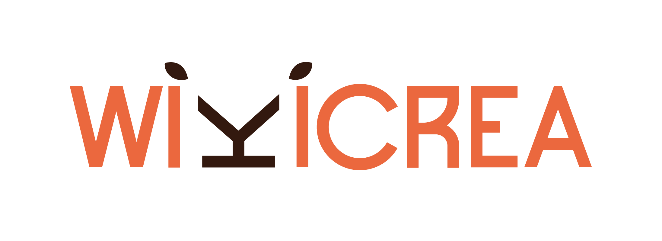 			Date : 10/03/2017ELINEAA :David DurandDavid DurandS.A.R.L. au capital de … S.A.R.L. au capital de … Adresse :Boulevard MicheletBoulevard Michelet15 côte du Ruis15 côte du Ruis44000Nantes64000Clermont-Ferrand02 60 60 60 6002 60 60 60 60Téléphone : 06 27 71 00 00Téléphone : 06 27 71 00 00Siret : 519 787 999 00011Siret : 519 787 999 00011Code client :C00001N° TVA : FR895645875N° TVA : FR895645875RéférenceDescriptionPU HTQuantitéMontant HTTaux TVAP0001Boîte de conserve thon4,005,020,005,50%P0002Lot de 6 boites de conserve thon20,005,0100,005,50%P0003Lot de 40 boites de conserve thon120,005,0600,005,50%Échéance :30/04/2017€ HT720,00Règlement :chèqueRemise :25,00%TOTAL €HT540,00TOTAL €TTC569,70Merci pour votre confianceTVA à 5,5% :               29,70   TVA à 20% :Total TVA :               29,70   